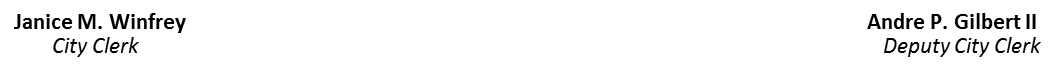 July 14, 2020NOTICE OF THE DETROIT CHARTER REVISION COMMISSION PUBLIC AGENCIES & SAFETY COMMITTEE MEETING	In accordance with Section 5(4) of the Michigan Open Meetings Act, MCL 15.265(4), the Detroit Charter Revision Commission will hold a Public Agencies & Safety Committee Meeting on Wednesday, July 15, 2020 at 7:00 p.m. via Google Meet.  Click here: meet.google.com/asx-wrik-guo.  Or dial in toll-free by calling (